รูปประกอบโครงการพัฒนาคุณภาพชีวิตและสงเคราะห์ผู้สูงอายุ/พิการ ผู้ติดเชื้อ ผู้ด้อยโอกาส ผู้ยากไร้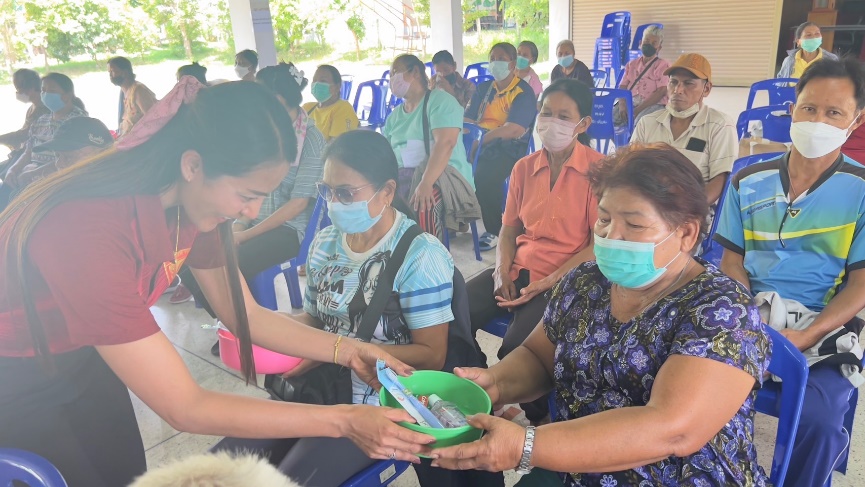 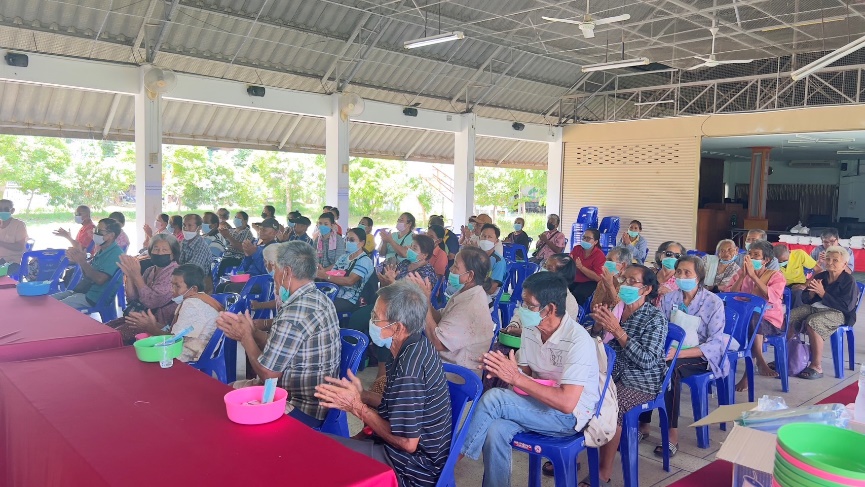 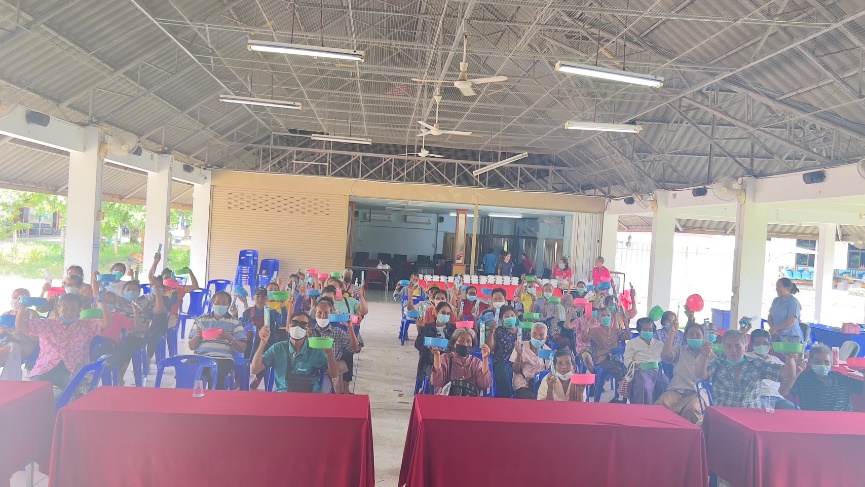 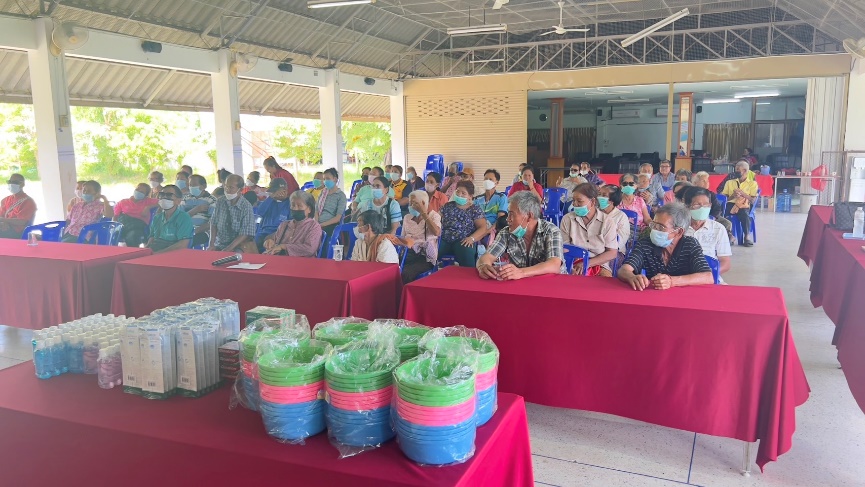 กิจกรรม ฟันสวย  ยิ้มสดใส  ใส่ใจสุขภาพช่องปาก